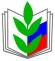 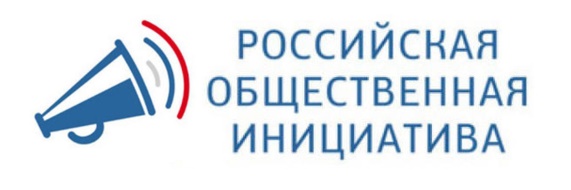 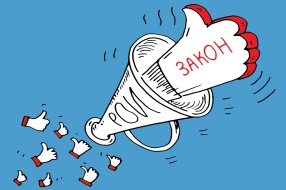 ПРОФСОЮЗ  РАБОТНИКОВ НАРОДНОГО ОБРАЗОВАНИЯ РОССИИПОЛЕВСКАЯ  ГОРОДСКАЯ  ОРГАНИЗАЦИЯ  ПРОФСОЮЗАРАБОТНИКОВ ОБРАЗОВАНИЯ  (17 января  2022 г.)ХОЧЕШЬ ИЗМЕНИТЬ К ЛУЧШЕМУ ОПЛАТУ ТРУДА – ГОЛОСУЙ!ПОДДЕРЖИ ИНИЦИАТИВУ НАШЕГО ПРОФСОЮЗА!Уважаемые коллеги!     На сайте «Российская общественная инициатива» (РОИ) (https://www.roi.ru/90181) размещена общественная инициатива федерального уровня № 66Ф90181: «Минимальный размер оклада (должностного оклада), ставки заработной платы по должности педагогического работника не может быть ниже 70 процентов размера средней заработной платы в соответствующем субъекте Российской Федерации». Свердловская областная организации Профсоюза выступила с предложением дополнить данной нормой статью 47 Федерального закона «Об образовании в Российской Федерации» и статью 333 Трудового кодекса РФ.         Голосование граждан  в  поддержку  нашей инициативы  проходит по принципу «один человек - один голос». Для полноправного пользования сайтом РОИ необходимо быть гражданином РФ не моложе 18 лет, иметь СНИЛС и учетную запись на Едином портале Госуслуг.  Общественная инициатива считается поддержанной, если в течение года после ее размещения получила поддержку не менее 100 тыс. голосов граждан.  Если наша инициатива наберет 100000 голосов, то она будет направлена  в экспертную рабочую группу Правительства РФ, для проведения экспертизы и принятия решения о целесообразности разработки проекта нормативного правового акта. Согласно Указам Президента РФ (от 7.05.2012 г. № 597, от 1.06.2012 г. № 761 и от 28.12.2012 г. № 1688) - средняя зарплата у учителей общеобразовательных организаций не может быть ниже средней зарплаты по экономике региона. При этом не учитывается педагогическая нагрузка, за выполнение которой педагог получает среднюю по региону заработную плату. В настоящее время среднюю заработную плату, соответствующую средней по региону учитель получают  за 1,5  ставки учебной нагрузки Согласно ст. 129 Трудового кодекса РФ, ставка - это фиксированная часть заработной платы, выплачиваемая за выполнение нормы труда -   для учителя норма труда составляет 18 часов учебной нагрузки в неделю. В Свердловской области  она составляет - 42 098 рублей ( 2021 год).  При реализации  профсоюзной общественной инициативы размер должностного оклада (ставки заработной платы) педагогического работника будет  составлять не менее 70 % указанной суммы, то есть 29 469 рублей, а заработная плата за 18 часов – 42 098 рублей. ХОЧЕШЬ РАБОТАТЬ КАЧЕСТВЕННО БЕЗ СВЕРУРОЧНЫХ НАГРУЗОК – ГОЛОСУЙ ЗА  ПРОФСОЮЗНУЮ ИНИЦИАТИВУ!ХОЧЕШЬ ПОЛУЧАТЬ ЗАРАБОТНУЮ ПЛАТУ ПО УКАЗУ ПРЕЗИДЕНТА ЗА НОРМУ  УЧЕБНОЙ НАГРУЗКИ (18 ЧАСОВ В НЕДЕЛЮ) – ГОЛОСУЙ ЗА ПРОФСОЮЗНУЮ ИНИЦИАТИВУ!ХОЧЕШЬ ИМЕТЬ ВРЕМЯ  ДЛЯ ТВОРЧЕСКОГО  САМОРАЗВИТИЯ И СЕМЬИ – ГОЛОСУЙ ЗА ПРОФСОЮЗНУЮ ИНИЦИАТИВУ!